Epson showcases brightest 30,000 lumens 3LCD projector and interactive applications at Infocomm Southeast Asia 2019 event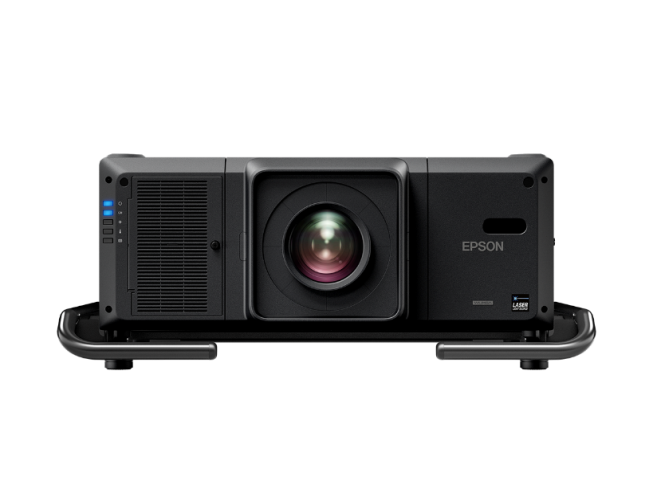 Epson’s EB-L30000UNL projectorBangkok, 16 May 2019 – For the first time in Southeast Asia, Epson will be showcasing its brightest 3LCD projector to date, at 30,000 lumens, at Infocomm Southeast Asia 2019 in Bangkok, along with its innovative suite of laser projector solutions showcased with interactive applications within various environments for work and play. Epson’s 3LCD 30,000 lumens laser projector showcaseA breakthrough in innovation, the EB-L30000UNL projector is powered by a 20,000 hours maintenance-free laser light source for outstanding image quality and is designed for rental and staging companies. The projector is showcased ahead of its launch in 2020.The versatile projector is available as ‘body only’ which provides the user with a wide choice of 4K quality optional lenses suitable for a range of scenarios. Its compact design and 360-degree installation flexibility enables ease of installation to suit the ever-changing environment needs.The powerful EB-L30000UNL produces impressive laser image quality, creating rich colours, high contrast, clear whites, defined shadow detail and deep blacks. Supporting up to 1000 inches in screen size, the WUXGA resolution projector comes with 4K enhancement technology and with a contrast of over 2,500,000:1 for a stunning and immersive 4K experience. Art Display Showcase Epson’s most versatile installation laser projectors, the compact EB-L1070UNL projector will be showcased ahead of its launch later this year in an art display showcase. With a brightness of 7,000 lumens, these projectors come with a 4K enhancement technology and interchangeable lenses support. 
The projectors are showcased together with the ELPLX01 Ultra Short Throw lens that comes with zero lens offset, projecting images parallel to the position of the lens. A minimalist, discreet design and quieter fan noise ensures that it fits seamlessly into a wide variety of environments. 
The projectors are able to seamlessly project a uniformed colour, using it’s in-built colour adjustment function. Despite the difference in brightness in the different art displays, the projections are uniform, vivid and vibrant.Home Theatre Showcase The EH-TW9400 4K PRO-UHD home projector showcased in the cosy home theatre section features an advanced pixel-shifting, resolution-enhancement technology that doubles the resolution of Full-HD resolution, upscaling non-4K content, delivering the ultimate cinematic home theatre experience.The projectors comes with a wider HDR10 parameter and 18Gbps support so that users can adjust the brightness and gradation of projected images with greater detail and accuracy to project even 4K/60p HDR content.
The projector’s improved motorised lenses enable natural and detailed projections in both bright and dark scenes. Regardless of ambient lighting, users are able to enjoy beautiful and well-defined images. The advanced lens system enhances the most intricate details; ensuring motion pictures are sharp and smooth.
Interactive ApplicationsInteractive Bar Counter ShowcaseEpson’s accent lighting projector, the Lightscene EV-100 series, is showcased in an intimate interactive bar environment. With its in-built customisable shape filters and third party mapping software, the projector can enable a unique interactive experience over the bar counter for the customer. For example, ingredients of selected cocktails or even a ‘reserved’ sign can be projected on the counter alongside the cocktail drink when triggered.Interactivity on a larger scale can be enabled for up to 16 projectors simultaneously to display synchronised content. As such, the sleek and compact Lightscene projectors can combine interactivity with reactive content, enabling display of real-time information in real-life environments, such as projecting promotional offers on bar counters or customised greeting messages on tables. Cube of ImaginationThe innovative interactive cube projection is powered by the 15,000 lumens EB-L1755UNL projector that comes with WUXGA resolution and a 4K enhancement technology that surpasses Full-HD image quality. In the application, users can select their desired image to be projected on the cube.The projector comes with an in-built camera that detects subtle colour inconsistences between multiple screens before performing colour correction. The projector can be rotated 360 degrees in any direction and it works well on many types of surfaces such as a cube. This is made possible because of the geometric correction functions and the range of lens compatibility that this projector has, to fit any venue requirement.Interactive Mini City and Interactive Nature WalkwayOther interactive features include the interactive table fitted with interactive games suited for educational purposes and the interactive walkway showcasing the potential for interactivity with projection effects through capturing movement. Key to these installations is that the projectors enable installation flexibility. The interactive mini city table is powered by the EB-L1405UNL that can be rotated 360 degrees in any direction and can perform multiple geometric correction, which enables easy installation for a wide variety of installation purposes.The interactive nature walkway is powered by the EB-L610U that comes with a wide lens shift function of 20% and 50% enabling horizontal and vertical lens shift for easy adjustment. Seamless Interactive Wall with MoverioThe seamless interactive wall is powered by 2 units of EB-1470Ui that comes with interactive features enabling collaborative discussions from anywhere in the world. Users are now able to write, touch, move objects across the screens with the interactive pens or even fingers, making communication a two-way traffic. It displays an ultra-wide interactive panoramic screen of up to 177” diagonally.It is paired with the Moverio BT-35E smart glasses, an augmented reality Si-OLED-powered binocular see-through smart eyewear that enables hands free and real-time display. Designed for commercial applications, the plug-and-play BT-35E can be easily connected with Android devices and can be effectively deployed in healthcare, commercial drone piloting, engineering, entertainment and more.Epson Professional ToolThe Epson Professional Tool, showcased together with 2 units of EB-L20000UNL projectors, controls all of Epson’s high brightness laser projectors via the network, providing enhanced convenience for installations without the need for manual adjustments. It can perform multiple functions, including lens control and advanced geometric correction such as edge blending, tiling and screen matching. A key function would be the tiling assist for edge blending function, which enables automatic blending of two screens together for convenient installation using the built in camera of the projectors. Epson BoothEpson will be at Infocomm Southeast Asia 2019 event from 15 to 17 May 2019, at Bangkok International Trade and Exhibition Centre (BITEC) in Thailand at Booth C20.***About EpsonEpson is a global technology leader dedicated to connecting people, things and information with its original efficient, compact and precision technologies. With a lineup that ranges from inkjet printers and digital printing systems to 3LCD projectors, watches and industrial robots, the company is focused on driving innovations and exceeding customer expectations in inkjet, visual communications, wearables and robotics.
Led by the Japan-based Seiko Epson Corporation, the Epson Group comprises more than 76,000 employees in 87 companies around the world, and is proud of its contributions to the communities in which it operates and its ongoing efforts to reduce environmental impacts.http://global.epson.com About Epson Malaysia Epson began operations in Malaysia in 1991 as Epson Trading (M) Sdn Bhd before being incorporated as Epson Malaysia Sdn Bhd. The company has the exclusive rights to market, distribute and support a complete range of leading-edge Epson consumer and business digital imaging products in Malaysia and Brunei. Today, Epson Malaysia has 84 employees and an extensive network of 61 authorised service outlets throughout the country. For more details, please visit www.epson.com.my  or connect with us at www.facebook.com.my/EpsonMalaysia . For media enquiries, please contact:Chua Li Tinn,Marketing Communications ManagerEpson Malaysia Sdn BhdTel: (03) 5628 8288 Ext 274Email: ltchua@emsb.epson.com.myLEWISNatasha Aida / Leong Ee Sa/ Priyanka RajTel: +603 2716 5818Email: EpsonMY@teamlewis.com